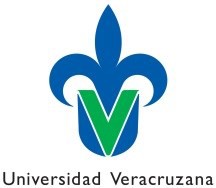 SECRETARÍA DE ADMINISTRACIÓN Y FINANZASSISTEMA DE ATENCION INTEGRAL A LA SALUDCARTA RESPONSIVA  DE ENTREGA DE DOCUMENTOSC. Representante de la Universidad VeracruzanaP r e s e n t eEl (la) suscrito (a) _________________________________________________________________ 				          (Nombre completo del trabajador(a)No. de Personal: __________Puesto y Categoría: ______________________________________________________________Dependencia: __________________________________________________________________Región: ________________________________________________________________________En cumplimiento a lo que establece la normatividad de la Universidad Veracruzana, bajo protesta de decir verdad, y con la finalidad de que se otorgue la prestación médica a mi hijo(a) _______________________, hago de su conocimiento que actualmente cursa sus estudios de _______________________(grado que cursa),  en _________________________________(nombre de la institución), con domicilio en _______________________________________, razón por la cual solo se entrega copia de la constancia de estudios vigente que es copia fiel de los documentos legítimos.Sabedor(a) que la Universidad Veracruzana tiene la facultad de verificar la información y documentación que se entrega, en el supuesto de presentar documentación apócrifa, la Universidad procederá en términos de la normatividad legal aplicable.Lugar y Fecha ____________________________________________________________________Nombre y Firma